Australasian Society for Human Biology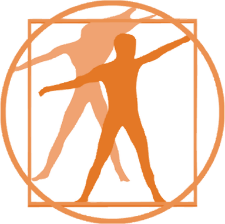 33rd Annual Conference, 1st – 4th December 2019Australian National University Canberra, Australia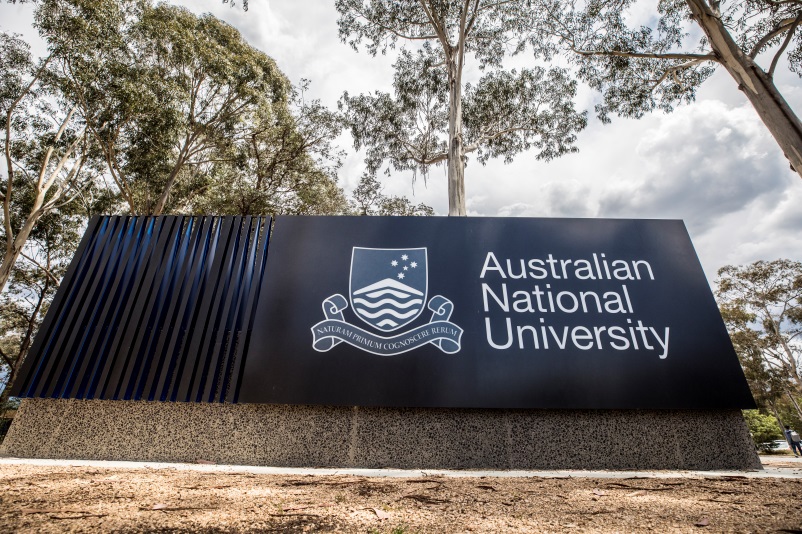 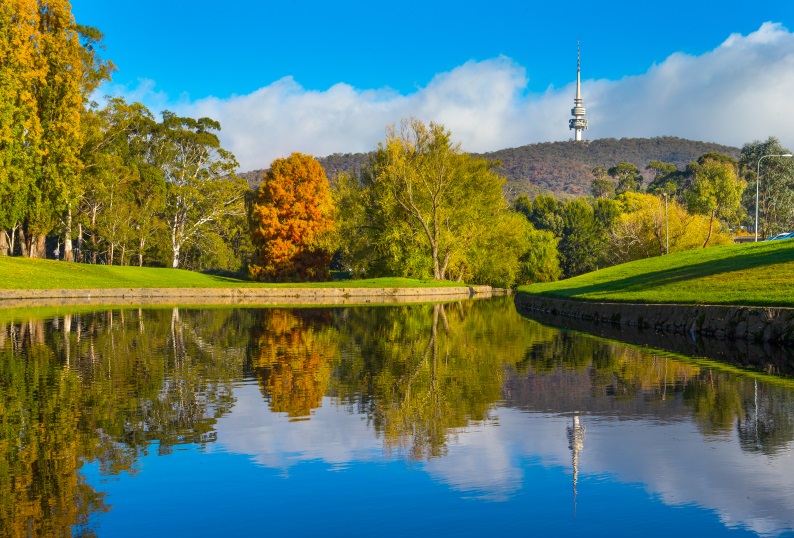 The 2019 ASHB conference will be held in the nation’s capital – Canberra Australia, from the 1st to 4th December. The venue this year is at the Sir Roland Wilson Building, ANU. The conference theme for 2019 is “Human Biology: Evolving through Interdisciplinarity”. Important Dates and Conference ScheduleCall for AbstractsAbstracts for posters and presentations are due by 30th September, 2019. All submissions for presentations, oral and poster, must be completed on the Presentation Submission Form (page 7 below) and emailed to Alison Behie. Presentations should be no longer than 15 minutes. Late submissions will only be considered if sessions are not full.  We will also have a poster session with student prizes for best posters – importantly (due to space restrictions) posters MUST BE printed in portrait and no more than A0 (maximum: Width 84cm x Height 119cm). All students who submit an abstract must put an asterisk (*) by their name when they submit their abstract so that assessors can consider them for the student prizes.Conference RegistrationRegistration fees are as follows. All fees are in Australian dollars and include morning and afternoon tea and lunch. Please complete the form on page 9.Conference DinnerThe ASHB conference dinner will be held at 6:30pm on the evening of Wednesday 4th December at Akiba (40 Bunda St). An eight-dish banquet will be offered at $64 per person with the inclusion of one drink. Further drinks can be purchased at your own cost. Dinner tickets may also be purchased for your guests. Membership Subscription/RenewalIf you would like to join as a NEW member of the Australasian Society for Human Biology, please complete the Membership Subscription Form available here and email it to the ASHB Secretary, Varsha Pilbrow. If you have been a member previously and would like to renew your membership, there is no need to complete the form unless your details have changed. In both cases, payment can be made when you register for the conference. The current membership rates are shown below. Conference Location, Accommodation and DiningThe venue for this year’s conference is The Sir Roland Wilson Building at The Australian National University. There are many accommodation options at or nearby the venue at a range of budgets (see below). Restaurants, cafes and bars are plentiful in these areas as well. Student PrizesThere are 3 types of student* prizes available this year:Student Conference Grant: Students who wish to enter their papers to receive free registration must submit all documentation before close of business on 16th September 2019 to Geoff Kushnick. Late student submissions may still present but will not be eligible for the grant. Grants will cover the cost of full registration. Grantees will be notified within 3 weeks of the closing date. Further details can be found on our website and on page 8 below.Student Podium Presentation Prizes: Prizes for best presentation as judged by ASHB members during the conference will be given on the last day of the conference. Three prizes are given: 1st ($150), 2nd ($100) and 3rd ($50).  Those presenting in either the oral or poster categories will be eligible to nominate for the student awards. This category of award is just for oral presentations.**NEW** Student Poster Presentation Prizes: Prizes for best poster presentation as judged by ASHB members during the conference will be given on the last day of the conference. Three prizes are given: 1st ($150), 2nd ($100) and 3rd ($50).  Those presenting in either the oral or poster categories will be eligible to nominate for the student awards. This category of award is just for poster presentations.*Students must be bona fide honours or post-graduate students in 2019 in order to be eligible for prizes. Please read the entry requirements and guidelines (page 8) before completing the form and submitting papers.Useful Contacts and WebsitesGeneral conference enquiries: Rebecca Hendershott (rebecca.hendershott@anu.edu.au)  and Alison Behie (alison.behie@anu.edu.au) Conference Registration: Justyna Miszkiewicz (justyna.miszkiewicz@anu.edu.au)Conference Abstracts and Presentations: Alison Behie (alison.behie@anu.edu.au)Student Prizes: Geoff Kushnick (Geoff.kushnick@anu.edu.au)ASHB membership: Varsha Pilbrow (vpilbrow@unimelb.edu.au )ASHB website: https://www.australasianhumanbiology.com/ Keynote SpeakersProfessor Agustin FuentesAgustín Fuentes, trained in Zoology and Anthropology, is the Edmund P. Joyce C.S.C. Professor of Anthropology at the University of Notre Dame. Professor Fuentes has conducted research across four continents and two-million years of human history and is interested in both the big questions and the small details of the human experience. His current explorations include the roles of creativity and imagination in human evolution, multispecies anthropology, evolutionary theory, and the structures of race and racism. Fuentes’ recent books include “Race, Monogamy, and other lies they told you: busting myths about human nature” (U of California), “Conversations on Human Nature(s)” (Routledge), “The Creative Spark: how imagination made humans exceptional" (Dutton), and “Why We Believe: evolution and the human way of being” (Yale).Keynote Title: Biological Anthropology for 2020 and beyond: achievements, challenges and the centrality of an integrative human biology"Dr Sarah LockyerDr. Sarah Lockyer has a BSc in Anthropology from the Université de Montréal, an MSc in Forensic Archaeological Science from University College London and a PhD in Bioarchaeology from Bournemouth University. She is the Casualty Identification Coordinator for Canada’s Department of National Defence and the Canadian Armed Forces and works to identify the newly discovered skeletal remains of Canadian soldiers killed in action during the First and Second World Wars, and the Korea Conflict.Keynote Title: More Than Bones: The multidisciplinary investigation to identify the remains of Sergeant John Albert Collis, Royal Hamilton Light Infantry, Canadian Active Service Force.Dr Clare McFadden – Early Career Keynote AddressClare has a Bachelor of Arts (Hons, 2015) and a PhD in Biological Anthropology (2019) from the Australian National University. In 2019 she was appointed Lecturer in Biological Anthropology in the School of Archaeology and Anthropology. Her PhD thesis focussed on refining and expanding palaeodemographic tools, with an emphasis on application to bioarchaeological samples from Southeast Asia and the Pacific region. The palaeodemographic measures which she has developed and finessed use age-at-death data to estimate fertility and the rate of natural population increase. The application of these tools has reinforced overarching regional trends in population responses to major changes in Southeast Asia (the intensification of agriculture) and the Pacific (the first wave of human migration through the region). Beyond her PhD research, she has developed a new measure of maternal mortality from the age-at-death distribution, which she believes will provide exciting new insights into the causes and consequences of maternal deaths in the past, as well as the female experience of pregnancy and childbirth.ECR Keynote Title: Factors impacting maternal morbidity and mortality through time: evidence from the skeletal recordPresentation Submission FormDetailsPlease select whether you prefer to present an oral podium presentation or poster presentation**The conference selection panel will make the final decision on whether a paper will be presented as an oral podium presentation or poster presentation.TitleAuthor(s) and Abstract: List all authors and their affiliations below and bold which author is presenting the paper; place an “*” if the first author is a student. Enter your abstract (maximum 250 words). Email this completed form to Alison Behie (alison.behie@anu.edu.au)  Student Prizes FormPlease select which, if any, of the student prizes you wish to be considered for. You must provide an attestation from your supervisor of your eligibility. Supervisor details and attestation:Student Declaration:ASHB Student Conference Grant guidelinesThe intention of the awards is to provide free registration for the annual ASHB Scientific Conference to present a research paper.We will offer full registration waivers at the discretion of the selection panel.Applicants must be a bona fide Post-graduate or Honours student.The deadline for submissions is the 16th September 2019.Awardees must attend and make a presentation on their paper at the conference.Decisions of the selection panel will be emailed to students and supervisors within three weeks of the due date.Students receiving an award must attend the entire meeting i.e. all sessions on the, 2nd 3rd and 4th of December. This is a minimum requirement for acceptance of the grant.Grant applicationsThe grant application consists of:A short written paper describing the research that will be presented at the forthcoming meeting.  The paper should be concise and of a length consistent with a 15-minute presentation. It should not be more than 6 pages, including all text, figures, tables and references.  It must be on A4 paper with a margin of at least 2cm, single spaced in at least 10 point font. Your paper should be emailed as an attachment to Geoff Kushnick (geoff.kushnick@anu.edu.au) along with this student form.An abstract in the form requested by the meeting organisers.A declaration from the student that they will attend the meeting in its entirety and present their paper (this page signed).An attestation from the Supervisor of the applicant's eligibility (this page signed).Registration Form Australasian Society for Human Biology33rd Annual Conference, 1st to 4th  December 2019Australian National University, Canberra, AustraliaName: 	Title____________	Given name__________________ 	Family name___________________Institution/affiliation:		______________________________Email:	    	_________________________________________Conference registration 	Please circle the cost and provide the total below. All costs are in Australian dollars:Please list any dietary requirements for the conference or conference dinner:______________________________There are two ways to pay:Credit Card: Credit Card Number:  __ __ __ __ - __ __ __ __ - __ __ __ __ - __ __ __ __ Card expiry (mm/yy):  _____/_____Name on card:             ________________________________________Direct debit:Westpac Account name: Australasian Society for Human BiologyBSB number: 036231Account number: 125147Reference: Please include your surname and initial Please forward this form to ASHB Treasurer Justyna.Miszkiewicz@anu.edu.au16th SeptemberDeadline for Student Conference Grant submissions30th SeptemberDeadline for abstract submission2nd NovemberEarly bird registration closes22nd NovemberRegistration closesSunday 1st DecemberASHB Conference Welcome reception in the evening (TBA)Monday 2nd DecemberASHB Conference sessions; evening poster sessionTuesday 3rd  DecemberASHB Conference sessions; AGMWednesday 4th DecemberASHB Conference sessionsWednesday 4th DecemberASHB Conference Dinner: 6:30pm Akiba, 40 Bunda Street, CanberraEarly Bird Registration (up to 2nd November 2019)Late Registration (3rd–15th November 2019)ASHB MemberFull$260$330ASHB MemberStudent$200$275ASHB Life MemberASHB Life Member$240$300Non-memberAcademic$350$475Non-memberStudent$250$325Single Day RegistrationAll categories$100$125Conference Dinner Conference Dinner $64 pp$64 ppASHB 2019 MembershipFull member$60$60ASHB 2019 MembershipStudent member$22$22ASHB 2019 MembershipLife Member$325$325Cancellation policy: Registration refund minus $60 admin fee up to 15th November. No refund after 15th November.Cancellation policy: Registration refund minus $60 admin fee up to 15th November. No refund after 15th November.Cancellation policy: Registration refund minus $60 admin fee up to 15th November. No refund after 15th November.Cancellation policy: Registration refund minus $60 admin fee up to 15th November. No refund after 15th November.Full - $60Associate - $22Student - $22Life - $325Name:Position:Institution:Email:Institution:Phone:Poster Presentation   [    ]Oral Podium Presentation (15mins)   [    ]Paper/Poster Title:Student Conference Grant   [    ]Student Presentation Prize   [    ]Name:Position:Institution:Email:Institution:Phone:Attestation:I attest thatunder my supervision.is currently an honours/post-graduate student is currently an honours/post-graduate student is currently an honours/post-graduate student is currently an honours/post-graduate student Attestation:I attest thatunder my supervision.is currently an honours/post-graduate student is currently an honours/post-graduate student is currently an honours/post-graduate student is currently an honours/post-graduate student Supervisor Signature:Date:I declare that I will be attending ALL SESSIONS at the 2019 Annual Conference of the Australasian Society for Human Biology and that I will be presenting this paper as an oral or poster presentation. I also declare that I am a current member of ASHB.I declare that I will be attending ALL SESSIONS at the 2019 Annual Conference of the Australasian Society for Human Biology and that I will be presenting this paper as an oral or poster presentation. I also declare that I am a current member of ASHB.I declare that I will be attending ALL SESSIONS at the 2019 Annual Conference of the Australasian Society for Human Biology and that I will be presenting this paper as an oral or poster presentation. I also declare that I am a current member of ASHB.I declare that I will be attending ALL SESSIONS at the 2019 Annual Conference of the Australasian Society for Human Biology and that I will be presenting this paper as an oral or poster presentation. I also declare that I am a current member of ASHB.Student Signature:Date:Early Bird Registration (up to 2nd November 2019)Late Registration (3rd–15th November 2019)ASHB MemberFull$260$330ASHB MemberStudent$200$275ASHB Life MemberASHB Life Member$240$300Non-memberAcademic$350$475Non-memberStudent$250$325Single Day RegistrationAll categories$100$125Conference Dinner Conference Dinner $64 pp$64 ppASHB 2019 MembershipFull member$60$60ASHB 2019 MembershipStudent member$22$22ASHB 2019 MembershipLife Member$325$325Cancellation policy: Registration refund minus $60 admin fee up to 15th November. No refund after 15th November.Cancellation policy: Registration refund minus $60 admin fee up to 15th November. No refund after 15th November.Cancellation policy: Registration refund minus $60 admin fee up to 15th November. No refund after 15th November.Cancellation policy: Registration refund minus $60 admin fee up to 15th November. No refund after 15th November.